แบบ สขร. 1สรุปผลการดำเนินการจัดจ้างในรอบเดือน มกราคม 2567สถานีตำรวจภูธรเด่นชัยวันที่ 29 มกราคม พ.ศ. 2567					ตรวจแล้วถูกต้อง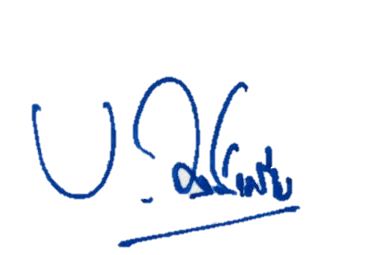                พ.ต.อ. 		                            ( เบน วงศ์เครือ )			                   ผกก.สภ.เด่นชัยลำดับงานที่จัดซื้อหรือจัดจ้างวงเงินที่จัดซื้อจัดจ้าง(บาท)ราคากลาง(บาท)วิธีซื้อหรือจ้างรายชื่อผู้เสนอราคาและราคาที่เสนอผู้ได้รับการคัดเลือกและราคาที่ตกลงซื้อหรือจ้างเหตุผลที่คัดเลือกโดยสรุปเลขที่และวันที่ของสัญญาหรือข้อตกลงในการซื้อหรือจ้าง1.จัดจ้างประกอบเลี้ยงอาหารผู้ต้องหา1,1001,100เฉพาะเจาะจงน.ส.ลัดชณินารา เขียวแท้ 1,100 บาทน.ส.ลัดชณินารา เขียวแท้ 1,100 บาทเป็นบุคคลในพื้นที่04/256728 ธ.ค.662.จัดซื้อน้ำมันเชื้อเพลิง80,00080,000เฉพาะเจาะจงหจก.เอกชัย80,000 บาทหจก.เอกชัย80,000 บาทใช้เกณฑ์ราคา จัดซื้อไม่เกินวงเงินที่กำหนดในกฎกระทรวง04/25672 ม.ค.673.จัดซื้อวัสดุสำนักงาน3,2003,200เฉพาะเจาะจงบริษัท ส.ซุปเปอร์มาร์เก็ต จำกัด3,200 บาทบริษัท ส.ซุปเปอร์มาร์เก็ต จำกัด3,200 บาทใช้เกณฑ์ราคา จัดซื้อไม่เกินวงเงินที่กำหนดในกฎกระทรวง5/256716 ธ.ค.66